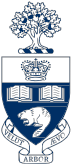 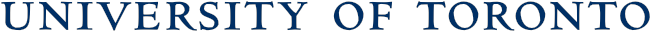 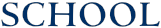 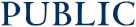 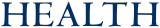 INTERNAL PEER REVIEW FORM   Nominated Principal Investigator (PI):___________________________________________________________________________Grant Title: ________________________________________________________________________________________________Competition – 	Funding agency:		____________________________	Co-Applicants:	____________________________		Program: 		____________________________			____________________________
Competition Deadline (dd/mm/yyyy): 	____________________________			____________________________Internal Peer ReviewerThank you for agreeing to review the above-noted application. Please respond to the following questions:Please sign and return the completed form to the PI.INSTRUCTIONS:  Constructive advice will allow the applicant to improve the quality of the proposed research and grantsmanship.The PI will identify internal peer reviewers and provide this form for faculty members to use as they review.  One reviewer will be identified as the Chair of the internal peer grant review.The PI will arrange an in-person meeting with the identified peer reviewers to review and discuss feedback on the proposal.At the meeting, the Chair will invite reviewers to provide general comments and lead a page by page discussion on the proposalThe PI shares the forms with feedback, signed by the Internal Peer Reviewers, to the Office of Research, research.dlsph@utoronto.ca for additional assistance in copy-editing the final submission.Is the grant application hypothesis driven?	 Yes      No             If so, is the hypothesis clearly stated? Yes      NoAre the aims, objectives, and/or questions clearly stated? 	 Yes      NoIs the literature review critical and balanced? 	 Yes      NoDoes the “research plan” flow logically? 	 Yes      NoAre the methodological approaches clearly described? 	 Yes      NoIs the public health, clinical or scientific relevance clear and persuasive? 	 Yes      NoIf there are special ethical issues, have they been addressed?If KTE is required in the application, has it been clearly described? Would the team benefit from additional expertise?  Is the “Summary of Research Proposal” page well organized in terms of headings, spacing, layout, content etc             (ie: is it visually appealing, a bird’s eye view of the whole proposal)? Yes      No Yes      No Yes      No Yes      NoIs the budget appropriate for the Applicant’s stature and the work proposed? 	 Yes      NoAre the budget items justified? 	 Yes      NoFor resubmissions only:  Did the Applicant respond in an appropriate manner to external reviewer’s feedback? Yes      NoDo you think this proposal would be fundable to the agency where it is being submitted?  Yes      NoPlease briefly expand upon your responses to the above questions with a focus on areas of improvements to the proposal: Please briefly expand upon your responses to the above questions with a focus on areas of improvements to the proposal: Signature of Internal Peer Reviewer	Printed Name of Internal Peer ReviewerDate